Veuillez mettre à jour la table des matières avant de fermer le fichier.Table des MatièresNom de l’OEC	2Plan d’audit	3Liste de présence réunion ouverture/clôture	6Synthèses et conclusions de l’audit	7Nom du responsable d’équipe : NOM Prénom	7Nom de l'auditeur technique : NOM Prénom	15Fiche d’écart n°: initiales + x/y	22Fiche d’action corrective à l’écart n°: initiales + x/y	23Portée d’accréditation validée du laboratoire d'essais	24Portée d’accréditation validée du laboratoire d’étalonnage	25Portée d’accréditation validée de l’organisme d’inspection	26Portée d’accréditation validée de l’organisme de certification de produit	27Nom de l’OECType d’audit(ex : P1S1+E1)selon la norme ISO/IEC 17025 : 2017« Exigences générales concernant la compétence des laboratoires d’étalonnages et d’essais » (dossier no. 20xx/1/0xx)(ex : P1S1+E1)selon la norme ISO/IEC 17020 : 2012« Critères généraux pour le fonctionnement de différents types d’organismes procédant à l’inspection »(dossier no. 20xx/3/0xx)(ex : P1S1+E1)selon la norme ISO/IEC 17065 :2012« Exigences pour les organismes certifiant les produits, les procédés et les services »(dossier no. 20xx/5/0xx)Les informations sur le type d’audit et le n° de dossier se trouvent sur l’ordre de missionPlan d’auditObjectifs et critères d’auditLe tableau ci-dessus est à répéter pour chaque norme d’accréditation concernée, cf. l’ordre de mission.Equipe et champ d’audit, sites et datesProgrammePrévoir des réunions de clôture intermédiaires si tous les auditeurs ne sont pas présents lors de la réunion de clôture finale.Liste de présence réunion ouverture/clôtureSynthèses et conclusions de l’auditRemarque : concerne une disposition devant être davantage formalisée ou précisée.Non-conformité : lacune décelée dans l’organisation du laboratoire ou de l’organisme résultant d’une exigence du référentiel non traitée ou traitée partiellement, mais n’ayant pas d’incidence directe sur la fiabilité des résultats ou décisions.Non-conformité majeure : lacune importante décelée dans l’organisation du laboratoire ou de l’organisme présentant un risque sérieux pour la fiabilité des résultats ou décision.Remarque : L’action corrective proposée est à envoyer par l’organisme au responsable d’équipe ou à l’auditeur technique concerné endéans les 15 jours ouvrés qui suivent l’audit.Portée d’accréditation validée du laboratoire d'essaisPortée d’accréditation validée du laboratoire d’étalonnagePortée d’accréditation validée de l’organisme d’inspectionPortée d’accréditation validée de l’organisme de certification de produitNom de l’OEC :Norme d’accréditation :Type d’audit : initial	 prolongation	 surveillance	 extension	 complémentaireOrganisme notifié : oui nonDirective(s)/Règlement(s) auditée(s) :Organisme multisite ? oui nonNom de l’auditeurFonction*Domaines ou activités audités Site / LieuDatePortée d’accréditation flexible ?Modifications de la portée (extensions, flexibilité)Ecarts à solder et autres actions de suivi éventuelles (no. de fiche concerné, suivi, etc.) oui oui oui oui oui oui oui*RE = Responsable d’équipe, AT = Auditeur Technique, E = Expert, AJ = Auditeur qualité Junior*RE = Responsable d’équipe, AT = Auditeur Technique, E = Expert, AJ = Auditeur qualité Junior*RE = Responsable d’équipe, AT = Auditeur Technique, E = Expert, AJ = Auditeur qualité Junior*RE = Responsable d’équipe, AT = Auditeur Technique, E = Expert, AJ = Auditeur qualité Junior*RE = Responsable d’équipe, AT = Auditeur Technique, E = Expert, AJ = Auditeur qualité Junior*RE = Responsable d’équipe, AT = Auditeur Technique, E = Expert, AJ = Auditeur qualité Junior*RE = Responsable d’équipe, AT = Auditeur Technique, E = Expert, AJ = Auditeur qualité Junior*RE = Responsable d’équipe, AT = Auditeur Technique, E = Expert, AJ = Auditeur qualité JuniorPour les audits d’obtention : date de la revue documentaire par le REDate et heure :Date et heure :Chapitre du référentiel / Objet de l’audit :Noms des auditeurs :Personnes rencontrées :Réunion d’ouverture-	Présentation des auditeurs et des participants,-	Confirmation des règles de confidentialité-	Objectifs de l’audit et critères d’accréditation,-	Revue de la portée d’accréditation -	Approbation du plan d’audit,-	Évolutions depuis le dernier audit (organisation, SMQ, équipements,…)Formulaire F003G – Liste de présences à remplirFormulaire F003G – Liste de présences à remplirResponsable d’équipeResponsable qualité Auditeur techniqueResponsable technique et techniciensSi nécessaire, échange de vue entre les membres de l’équipe d’auditEquipe d’audit/Pause déjeunerPause déjeunerPause déjeunerPause déjeunerPause déjeunerSi nécessaire, échange de vue entre les membres de l’équipe d’auditEquipe d’audit/Etablissement des fiches d’écart éventuelles,Préparation de la réunion de clôtureEquipe d’audit/Réunion de clôture-	Présenter les écarts et signer les fiches,-	Présenter et commenter le rapport abrégé,-	Fixer la date pour recevoir les actions correctives (max. 15 jours ouvrés),-	Définir les changements à apporter à la portée d’accréditation (si applicable) -	Informer l’OEC de la suite de la procédure d’accréditation.Formulaire F003G – Liste de présence à remplirFormulaire F003G – Liste de présence à remplirRemarques : La planification des phases de l’audit du système de management et de l’audit technique proposée ci-dessus est susceptible d’ajustements en fonction de contraintes éventuelles du planning de l’organisme qui seront précisés en réunion d’ouverture.Réunion d'ouverture : cochez la caseDate de la réunion :Réunion de clôture : cochez la casePersonnel de l’organisme auditéFonctionSignatureOriginal signéAuditeursFonction (RE, AT, E, AJ) et domaine techniqueSignatureOriginal signéNom du responsable d’équipe : NOM PrénomNom du responsable d’équipe : NOM PrénomNom du responsable d’équipe : NOM PrénomNom du responsable d’équipe : NOM PrénomNom du responsable d’équipe : NOM PrénomNom du responsable d’équipe : NOM PrénomSynthèse du responsable d’équipeMerci de compléter toutes les cases ci-dessous en y intégrant vos observations et les preuves d’audit associées.Pour les points non évalués ou non applicable, veuillez clairement l’indiquer dans la case correspondante.Synthèse du responsable d’équipeMerci de compléter toutes les cases ci-dessous en y intégrant vos observations et les preuves d’audit associées.Pour les points non évalués ou non applicable, veuillez clairement l’indiquer dans la case correspondante.Synthèse du responsable d’équipeMerci de compléter toutes les cases ci-dessous en y intégrant vos observations et les preuves d’audit associées.Pour les points non évalués ou non applicable, veuillez clairement l’indiquer dans la case correspondante.Synthèse du responsable d’équipeMerci de compléter toutes les cases ci-dessous en y intégrant vos observations et les preuves d’audit associées.Pour les points non évalués ou non applicable, veuillez clairement l’indiquer dans la case correspondante.Synthèse du responsable d’équipeMerci de compléter toutes les cases ci-dessous en y intégrant vos observations et les preuves d’audit associées.Pour les points non évalués ou non applicable, veuillez clairement l’indiquer dans la case correspondante.Synthèse du responsable d’équipeMerci de compléter toutes les cases ci-dessous en y intégrant vos observations et les preuves d’audit associées.Pour les points non évalués ou non applicable, veuillez clairement l’indiquer dans la case correspondante.Modification(s) notable(s) depuis l’audit précédentModification(s) notable(s) depuis l’audit précédentModification(s) notable(s) depuis l’audit précédentModification(s) notable(s) depuis l’audit précédentModification(s) notable(s) depuis l’audit précédentModification(s) notable(s) depuis l’audit précédentStructure juridique et Description des activités de l’organisme (§ 5.1 et 5.3 ISO/IEC 17025:2017 - § 5.1 ISO/IEC 17020:2012 - § 4.1.1 et § 5.1 ISO/IEC 17065:2012)Structure juridique et Description des activités de l’organisme (§ 5.1 et 5.3 ISO/IEC 17025:2017 - § 5.1 ISO/IEC 17020:2012 - § 4.1.1 et § 5.1 ISO/IEC 17065:2012)Structure juridique et Description des activités de l’organisme (§ 5.1 et 5.3 ISO/IEC 17025:2017 - § 5.1 ISO/IEC 17020:2012 - § 4.1.1 et § 5.1 ISO/IEC 17065:2012)Structure juridique et Description des activités de l’organisme (§ 5.1 et 5.3 ISO/IEC 17025:2017 - § 5.1 ISO/IEC 17020:2012 - § 4.1.1 et § 5.1 ISO/IEC 17065:2012)Structure juridique et Description des activités de l’organisme (§ 5.1 et 5.3 ISO/IEC 17025:2017 - § 5.1 ISO/IEC 17020:2012 - § 4.1.1 et § 5.1 ISO/IEC 17065:2012)Structure juridique et Description des activités de l’organisme (§ 5.1 et 5.3 ISO/IEC 17025:2017 - § 5.1 ISO/IEC 17020:2012 - § 4.1.1 et § 5.1 ISO/IEC 17065:2012)Gestion de l’impartialité (y compris la description des relations pouvant affecter l’impartialité et le(s) moyen(s) de maîtrise), de l’indépendance et de la confidentialité(§ 4.1 et § 4.2  ISO/IEC 17025:2017 - § 4.1 et § 4.2 ISO/IEC 17020:2012 - § 4.2 et § 4.5 ISO/IEC 17065:2012)Gestion de l’impartialité (y compris la description des relations pouvant affecter l’impartialité et le(s) moyen(s) de maîtrise), de l’indépendance et de la confidentialité(§ 4.1 et § 4.2  ISO/IEC 17025:2017 - § 4.1 et § 4.2 ISO/IEC 17020:2012 - § 4.2 et § 4.5 ISO/IEC 17065:2012)Gestion de l’impartialité (y compris la description des relations pouvant affecter l’impartialité et le(s) moyen(s) de maîtrise), de l’indépendance et de la confidentialité(§ 4.1 et § 4.2  ISO/IEC 17025:2017 - § 4.1 et § 4.2 ISO/IEC 17020:2012 - § 4.2 et § 4.5 ISO/IEC 17065:2012)Gestion de l’impartialité (y compris la description des relations pouvant affecter l’impartialité et le(s) moyen(s) de maîtrise), de l’indépendance et de la confidentialité(§ 4.1 et § 4.2  ISO/IEC 17025:2017 - § 4.1 et § 4.2 ISO/IEC 17020:2012 - § 4.2 et § 4.5 ISO/IEC 17065:2012)Gestion de l’impartialité (y compris la description des relations pouvant affecter l’impartialité et le(s) moyen(s) de maîtrise), de l’indépendance et de la confidentialité(§ 4.1 et § 4.2  ISO/IEC 17025:2017 - § 4.1 et § 4.2 ISO/IEC 17020:2012 - § 4.2 et § 4.5 ISO/IEC 17065:2012)Gestion de l’impartialité (y compris la description des relations pouvant affecter l’impartialité et le(s) moyen(s) de maîtrise), de l’indépendance et de la confidentialité(§ 4.1 et § 4.2  ISO/IEC 17025:2017 - § 4.1 et § 4.2 ISO/IEC 17020:2012 - § 4.2 et § 4.5 ISO/IEC 17065:2012)Organisation générale et fonctionnelle (organigrammes, positionnement dans la structure, management, description des fonctions, suppléances)(§ 5.2 et 5.5.a ISO/IEC 17025:2017 - § 5.2 ISO/IEC 17020:2012 - § 5.1 ISO/IEC 17065:2012)Organisation générale et fonctionnelle (organigrammes, positionnement dans la structure, management, description des fonctions, suppléances)(§ 5.2 et 5.5.a ISO/IEC 17025:2017 - § 5.2 ISO/IEC 17020:2012 - § 5.1 ISO/IEC 17065:2012)Organisation générale et fonctionnelle (organigrammes, positionnement dans la structure, management, description des fonctions, suppléances)(§ 5.2 et 5.5.a ISO/IEC 17025:2017 - § 5.2 ISO/IEC 17020:2012 - § 5.1 ISO/IEC 17065:2012)Organisation générale et fonctionnelle (organigrammes, positionnement dans la structure, management, description des fonctions, suppléances)(§ 5.2 et 5.5.a ISO/IEC 17025:2017 - § 5.2 ISO/IEC 17020:2012 - § 5.1 ISO/IEC 17065:2012)Organisation générale et fonctionnelle (organigrammes, positionnement dans la structure, management, description des fonctions, suppléances)(§ 5.2 et 5.5.a ISO/IEC 17025:2017 - § 5.2 ISO/IEC 17020:2012 - § 5.1 ISO/IEC 17065:2012)Organisation générale et fonctionnelle (organigrammes, positionnement dans la structure, management, description des fonctions, suppléances)(§ 5.2 et 5.5.a ISO/IEC 17025:2017 - § 5.2 ISO/IEC 17020:2012 - § 5.1 ISO/IEC 17065:2012)Responsable Qualité et Responsable technique (rôle et responsabilités) (§ 5.5.b. et 5.6 ISO/IEC 17025:2017  - § 5.2.5 et 5.2.6 ISO/IEC 17020:2012)Responsable Qualité et Responsable technique (rôle et responsabilités) (§ 5.5.b. et 5.6 ISO/IEC 17025:2017  - § 5.2.5 et 5.2.6 ISO/IEC 17020:2012)Responsable Qualité et Responsable technique (rôle et responsabilités) (§ 5.5.b. et 5.6 ISO/IEC 17025:2017  - § 5.2.5 et 5.2.6 ISO/IEC 17020:2012)Responsable Qualité et Responsable technique (rôle et responsabilités) (§ 5.5.b. et 5.6 ISO/IEC 17025:2017  - § 5.2.5 et 5.2.6 ISO/IEC 17020:2012)Responsable Qualité et Responsable technique (rôle et responsabilités) (§ 5.5.b. et 5.6 ISO/IEC 17025:2017  - § 5.2.5 et 5.2.6 ISO/IEC 17020:2012)Responsable Qualité et Responsable technique (rôle et responsabilités) (§ 5.5.b. et 5.6 ISO/IEC 17025:2017  - § 5.2.5 et 5.2.6 ISO/IEC 17020:2012)Gestion des compétences du personnel (contrat, formation, qualification, habilitation, surveillance des compétences et performances, enregistrements…) (§ 6.2 ISO/IEC 17025:2017 - § 6.1 ISO/IEC 17020:2012 - § 6.1 ISO/IEC 17065:2012)Gestion des compétences du personnel (contrat, formation, qualification, habilitation, surveillance des compétences et performances, enregistrements…) (§ 6.2 ISO/IEC 17025:2017 - § 6.1 ISO/IEC 17020:2012 - § 6.1 ISO/IEC 17065:2012)Gestion des compétences du personnel (contrat, formation, qualification, habilitation, surveillance des compétences et performances, enregistrements…) (§ 6.2 ISO/IEC 17025:2017 - § 6.1 ISO/IEC 17020:2012 - § 6.1 ISO/IEC 17065:2012)Gestion des compétences du personnel (contrat, formation, qualification, habilitation, surveillance des compétences et performances, enregistrements…) (§ 6.2 ISO/IEC 17025:2017 - § 6.1 ISO/IEC 17020:2012 - § 6.1 ISO/IEC 17065:2012)Gestion des compétences du personnel (contrat, formation, qualification, habilitation, surveillance des compétences et performances, enregistrements…) (§ 6.2 ISO/IEC 17025:2017 - § 6.1 ISO/IEC 17020:2012 - § 6.1 ISO/IEC 17065:2012)Gestion des compétences du personnel (contrat, formation, qualification, habilitation, surveillance des compétences et performances, enregistrements…) (§ 6.2 ISO/IEC 17025:2017 - § 6.1 ISO/IEC 17020:2012 - § 6.1 ISO/IEC 17065:2012)Installations (accès, conditions ambiantes si applicables, entretien) (§ 6.3 ISO/IEC 17025:2017 - § 6.2 ISO/IEC 17020:2012)Installations (accès, conditions ambiantes si applicables, entretien) (§ 6.3 ISO/IEC 17025:2017 - § 6.2 ISO/IEC 17020:2012)Installations (accès, conditions ambiantes si applicables, entretien) (§ 6.3 ISO/IEC 17025:2017 - § 6.2 ISO/IEC 17020:2012)Installations (accès, conditions ambiantes si applicables, entretien) (§ 6.3 ISO/IEC 17025:2017 - § 6.2 ISO/IEC 17020:2012)Installations (accès, conditions ambiantes si applicables, entretien) (§ 6.3 ISO/IEC 17025:2017 - § 6.2 ISO/IEC 17020:2012)Installations (accès, conditions ambiantes si applicables, entretien) (§ 6.3 ISO/IEC 17025:2017 - § 6.2 ISO/IEC 17020:2012)Achats (données d’achat, sélection et évaluation des fournisseurs de matériel, de consommables et de services, contrôle des achats, stockage, enregistrements, …) (§ 6.6 ISO/IEC 17025:2017 - § 6.2.11 ISO/IEC 17020:2012)Achats (données d’achat, sélection et évaluation des fournisseurs de matériel, de consommables et de services, contrôle des achats, stockage, enregistrements, …) (§ 6.6 ISO/IEC 17025:2017 - § 6.2.11 ISO/IEC 17020:2012)Achats (données d’achat, sélection et évaluation des fournisseurs de matériel, de consommables et de services, contrôle des achats, stockage, enregistrements, …) (§ 6.6 ISO/IEC 17025:2017 - § 6.2.11 ISO/IEC 17020:2012)Achats (données d’achat, sélection et évaluation des fournisseurs de matériel, de consommables et de services, contrôle des achats, stockage, enregistrements, …) (§ 6.6 ISO/IEC 17025:2017 - § 6.2.11 ISO/IEC 17020:2012)Achats (données d’achat, sélection et évaluation des fournisseurs de matériel, de consommables et de services, contrôle des achats, stockage, enregistrements, …) (§ 6.6 ISO/IEC 17025:2017 - § 6.2.11 ISO/IEC 17020:2012)Achats (données d’achat, sélection et évaluation des fournisseurs de matériel, de consommables et de services, contrôle des achats, stockage, enregistrements, …) (§ 6.6 ISO/IEC 17025:2017 - § 6.2.11 ISO/IEC 17020:2012)Equipements (identification, étalonnage et traçabilité des mesures (A016), étalons et matériaux de référence, ordinateurs ou équipements automatisés, équipement défectueux, dossier d’équipement …)(§ 6.4 et § 6.5  ISO/IEC 17025:2017 - § 6.2 ISO/IEC 17020:2012)Equipements (identification, étalonnage et traçabilité des mesures (A016), étalons et matériaux de référence, ordinateurs ou équipements automatisés, équipement défectueux, dossier d’équipement …)(§ 6.4 et § 6.5  ISO/IEC 17025:2017 - § 6.2 ISO/IEC 17020:2012)Equipements (identification, étalonnage et traçabilité des mesures (A016), étalons et matériaux de référence, ordinateurs ou équipements automatisés, équipement défectueux, dossier d’équipement …)(§ 6.4 et § 6.5  ISO/IEC 17025:2017 - § 6.2 ISO/IEC 17020:2012)Equipements (identification, étalonnage et traçabilité des mesures (A016), étalons et matériaux de référence, ordinateurs ou équipements automatisés, équipement défectueux, dossier d’équipement …)(§ 6.4 et § 6.5  ISO/IEC 17025:2017 - § 6.2 ISO/IEC 17020:2012)Equipements (identification, étalonnage et traçabilité des mesures (A016), étalons et matériaux de référence, ordinateurs ou équipements automatisés, équipement défectueux, dossier d’équipement …)(§ 6.4 et § 6.5  ISO/IEC 17025:2017 - § 6.2 ISO/IEC 17020:2012)Equipements (identification, étalonnage et traçabilité des mesures (A016), étalons et matériaux de référence, ordinateurs ou équipements automatisés, équipement défectueux, dossier d’équipement …)(§ 6.4 et § 6.5  ISO/IEC 17025:2017 - § 6.2 ISO/IEC 17020:2012)Compétences des prestataires réalisant des étalonnages via la voie 3 – interne et/ou externe (voir annexe A016)(§ 6.5.2  ISO/IEC 17025:2017)Compétences des prestataires réalisant des étalonnages via la voie 3 – interne et/ou externe (voir annexe A016)(§ 6.5.2  ISO/IEC 17025:2017)Compétences des prestataires réalisant des étalonnages via la voie 3 – interne et/ou externe (voir annexe A016)(§ 6.5.2  ISO/IEC 17025:2017)Compétences des prestataires réalisant des étalonnages via la voie 3 – interne et/ou externe (voir annexe A016)(§ 6.5.2  ISO/IEC 17025:2017)Compétences des prestataires réalisant des étalonnages via la voie 3 – interne et/ou externe (voir annexe A016)(§ 6.5.2  ISO/IEC 17025:2017)Compétences des prestataires réalisant des étalonnages via la voie 3 – interne et/ou externe (voir annexe A016)(§ 6.5.2  ISO/IEC 17025:2017)Sous-traitants (compétents/accrédités, contrat + confidentialité et impartialité, avis au client, enregistrements)(§ 7.1.1 c) et § 6.6 ISO/IEC 17025:2017 - § 6.3 ISO/IEC 17020:2012 - § 6.2.2 ISO/IEC 17065:2012)Sous-traitants (compétents/accrédités, contrat + confidentialité et impartialité, avis au client, enregistrements)(§ 7.1.1 c) et § 6.6 ISO/IEC 17025:2017 - § 6.3 ISO/IEC 17020:2012 - § 6.2.2 ISO/IEC 17065:2012)Sous-traitants (compétents/accrédités, contrat + confidentialité et impartialité, avis au client, enregistrements)(§ 7.1.1 c) et § 6.6 ISO/IEC 17025:2017 - § 6.3 ISO/IEC 17020:2012 - § 6.2.2 ISO/IEC 17065:2012)Sous-traitants (compétents/accrédités, contrat + confidentialité et impartialité, avis au client, enregistrements)(§ 7.1.1 c) et § 6.6 ISO/IEC 17025:2017 - § 6.3 ISO/IEC 17020:2012 - § 6.2.2 ISO/IEC 17065:2012)Sous-traitants (compétents/accrédités, contrat + confidentialité et impartialité, avis au client, enregistrements)(§ 7.1.1 c) et § 6.6 ISO/IEC 17025:2017 - § 6.3 ISO/IEC 17020:2012 - § 6.2.2 ISO/IEC 17065:2012)Sous-traitants (compétents/accrédités, contrat + confidentialité et impartialité, avis au client, enregistrements)(§ 7.1.1 c) et § 6.6 ISO/IEC 17025:2017 - § 6.3 ISO/IEC 17020:2012 - § 6.2.2 ISO/IEC 17065:2012)Réclamation/plaintes et appel (§ 7.9 ISO/IEC 17025:2017 - § 7.5 et 7.6 ISO/IEC 17020:2012 - § 7.13 ISO/IEC 17065:2012)Réclamation/plaintes et appel (§ 7.9 ISO/IEC 17025:2017 - § 7.5 et 7.6 ISO/IEC 17020:2012 - § 7.13 ISO/IEC 17065:2012)Réclamation/plaintes et appel (§ 7.9 ISO/IEC 17025:2017 - § 7.5 et 7.6 ISO/IEC 17020:2012 - § 7.13 ISO/IEC 17065:2012)Réclamation/plaintes et appel (§ 7.9 ISO/IEC 17025:2017 - § 7.5 et 7.6 ISO/IEC 17020:2012 - § 7.13 ISO/IEC 17065:2012)Réclamation/plaintes et appel (§ 7.9 ISO/IEC 17025:2017 - § 7.5 et 7.6 ISO/IEC 17020:2012 - § 7.13 ISO/IEC 17065:2012)Réclamation/plaintes et appel (§ 7.9 ISO/IEC 17025:2017 - § 7.5 et 7.6 ISO/IEC 17020:2012 - § 7.13 ISO/IEC 17065:2012)Exigences relatives au Système de management de l’organismeExigences relatives au Système de management de l’organismeExigences relatives au Système de management de l’organismeExigences relatives au Système de management de l’organismeExigences relatives au Système de management de l’organismeExigences relatives au Système de management de l’organismePolitique et objectifs : (§ 8.2.1 ISO/IEC 17025:2017 - § 8.2.1 ISO/IEC 17020:2012 - § 8.2.1 ISO/IEC 17065:2012)Système de management et gestion documentaire :	(§ 8.2 et 8.3 ISO/IEC 17025:2017 - § 8.2 et 8.3 ISO/IEC 17020:2012 - § 8.2 et 8.3 ISO/IEC 17065:2012)Maîtrise des enregistrements : (§ 8.4 ISO/IEC 17025:2017 - § 8.4 ISO/IEC 17020:2012 - § 8.4 ISO/IEC 17065:2012)Revue de direction : (§ 8.9 ISO/IEC 17025:2017 - § 8.5 ISO/IEC 17020:2012 - § 8.5 ISO/IEC 17065:2012)Audit interne : (§ 8.8 ISO/IEC 17025:2017 - § 8.6 ISO/IEC 17020:2012 - § 8.6 ISO/IEC 17065:2012)Amélioration et Actions correctives/préventives :	(§ 8.6 et 8.7 ISO/IEC 17025:2017 - § 8.7 et 8.8 ISO/IEC 17020:2012 - § 8.7 et § 8.8 ISO/IEC 17065:2012)Politique et objectifs : (§ 8.2.1 ISO/IEC 17025:2017 - § 8.2.1 ISO/IEC 17020:2012 - § 8.2.1 ISO/IEC 17065:2012)Système de management et gestion documentaire :	(§ 8.2 et 8.3 ISO/IEC 17025:2017 - § 8.2 et 8.3 ISO/IEC 17020:2012 - § 8.2 et 8.3 ISO/IEC 17065:2012)Maîtrise des enregistrements : (§ 8.4 ISO/IEC 17025:2017 - § 8.4 ISO/IEC 17020:2012 - § 8.4 ISO/IEC 17065:2012)Revue de direction : (§ 8.9 ISO/IEC 17025:2017 - § 8.5 ISO/IEC 17020:2012 - § 8.5 ISO/IEC 17065:2012)Audit interne : (§ 8.8 ISO/IEC 17025:2017 - § 8.6 ISO/IEC 17020:2012 - § 8.6 ISO/IEC 17065:2012)Amélioration et Actions correctives/préventives :	(§ 8.6 et 8.7 ISO/IEC 17025:2017 - § 8.7 et 8.8 ISO/IEC 17020:2012 - § 8.7 et § 8.8 ISO/IEC 17065:2012)Politique et objectifs : (§ 8.2.1 ISO/IEC 17025:2017 - § 8.2.1 ISO/IEC 17020:2012 - § 8.2.1 ISO/IEC 17065:2012)Système de management et gestion documentaire :	(§ 8.2 et 8.3 ISO/IEC 17025:2017 - § 8.2 et 8.3 ISO/IEC 17020:2012 - § 8.2 et 8.3 ISO/IEC 17065:2012)Maîtrise des enregistrements : (§ 8.4 ISO/IEC 17025:2017 - § 8.4 ISO/IEC 17020:2012 - § 8.4 ISO/IEC 17065:2012)Revue de direction : (§ 8.9 ISO/IEC 17025:2017 - § 8.5 ISO/IEC 17020:2012 - § 8.5 ISO/IEC 17065:2012)Audit interne : (§ 8.8 ISO/IEC 17025:2017 - § 8.6 ISO/IEC 17020:2012 - § 8.6 ISO/IEC 17065:2012)Amélioration et Actions correctives/préventives :	(§ 8.6 et 8.7 ISO/IEC 17025:2017 - § 8.7 et 8.8 ISO/IEC 17020:2012 - § 8.7 et § 8.8 ISO/IEC 17065:2012)Politique et objectifs : (§ 8.2.1 ISO/IEC 17025:2017 - § 8.2.1 ISO/IEC 17020:2012 - § 8.2.1 ISO/IEC 17065:2012)Système de management et gestion documentaire :	(§ 8.2 et 8.3 ISO/IEC 17025:2017 - § 8.2 et 8.3 ISO/IEC 17020:2012 - § 8.2 et 8.3 ISO/IEC 17065:2012)Maîtrise des enregistrements : (§ 8.4 ISO/IEC 17025:2017 - § 8.4 ISO/IEC 17020:2012 - § 8.4 ISO/IEC 17065:2012)Revue de direction : (§ 8.9 ISO/IEC 17025:2017 - § 8.5 ISO/IEC 17020:2012 - § 8.5 ISO/IEC 17065:2012)Audit interne : (§ 8.8 ISO/IEC 17025:2017 - § 8.6 ISO/IEC 17020:2012 - § 8.6 ISO/IEC 17065:2012)Amélioration et Actions correctives/préventives :	(§ 8.6 et 8.7 ISO/IEC 17025:2017 - § 8.7 et 8.8 ISO/IEC 17020:2012 - § 8.7 et § 8.8 ISO/IEC 17065:2012)Politique et objectifs : (§ 8.2.1 ISO/IEC 17025:2017 - § 8.2.1 ISO/IEC 17020:2012 - § 8.2.1 ISO/IEC 17065:2012)Système de management et gestion documentaire :	(§ 8.2 et 8.3 ISO/IEC 17025:2017 - § 8.2 et 8.3 ISO/IEC 17020:2012 - § 8.2 et 8.3 ISO/IEC 17065:2012)Maîtrise des enregistrements : (§ 8.4 ISO/IEC 17025:2017 - § 8.4 ISO/IEC 17020:2012 - § 8.4 ISO/IEC 17065:2012)Revue de direction : (§ 8.9 ISO/IEC 17025:2017 - § 8.5 ISO/IEC 17020:2012 - § 8.5 ISO/IEC 17065:2012)Audit interne : (§ 8.8 ISO/IEC 17025:2017 - § 8.6 ISO/IEC 17020:2012 - § 8.6 ISO/IEC 17065:2012)Amélioration et Actions correctives/préventives :	(§ 8.6 et 8.7 ISO/IEC 17025:2017 - § 8.7 et 8.8 ISO/IEC 17020:2012 - § 8.7 et § 8.8 ISO/IEC 17065:2012)Politique et objectifs : (§ 8.2.1 ISO/IEC 17025:2017 - § 8.2.1 ISO/IEC 17020:2012 - § 8.2.1 ISO/IEC 17065:2012)Système de management et gestion documentaire :	(§ 8.2 et 8.3 ISO/IEC 17025:2017 - § 8.2 et 8.3 ISO/IEC 17020:2012 - § 8.2 et 8.3 ISO/IEC 17065:2012)Maîtrise des enregistrements : (§ 8.4 ISO/IEC 17025:2017 - § 8.4 ISO/IEC 17020:2012 - § 8.4 ISO/IEC 17065:2012)Revue de direction : (§ 8.9 ISO/IEC 17025:2017 - § 8.5 ISO/IEC 17020:2012 - § 8.5 ISO/IEC 17065:2012)Audit interne : (§ 8.8 ISO/IEC 17025:2017 - § 8.6 ISO/IEC 17020:2012 - § 8.6 ISO/IEC 17065:2012)Amélioration et Actions correctives/préventives :	(§ 8.6 et 8.7 ISO/IEC 17025:2017 - § 8.7 et 8.8 ISO/IEC 17020:2012 - § 8.7 et § 8.8 ISO/IEC 17065:2012) Dispositions particulières concernant les laboratoires Dispositions particulières concernant les laboratoires Dispositions particulières concernant les laboratoires Dispositions particulières concernant les laboratoires Dispositions particulières concernant les laboratoires Dispositions particulières concernant les laboratoiresCommunication (§ 5.7.a)Communication (§ 5.7.a)Communication (§ 5.7.a)Communication (§ 5.7.a)Service aux clients (§ 7.1.7)Service aux clients (§ 7.1.7)Service aux clients (§ 7.1.7)Service aux clients (§ 7.1.7)Maîtrise des travaux d'essai et/ou d'étalonnage non conformes (§ 7.10)Maîtrise des travaux d'essai et/ou d'étalonnage non conformes (§ 7.10)Maîtrise des travaux d'essai et/ou d'étalonnage non conformes (§ 7.10)Maîtrise des travaux d'essai et/ou d'étalonnage non conformes (§ 7.10)Enregistrements techniques (§ 7.5)Enregistrements techniques (§ 7.5)Enregistrements techniques (§ 7.5)Enregistrements techniques (§ 7.5)Maîtrise des données et gestion de l’information (§ 7.11)Maîtrise des données et gestion de l’information (§ 7.11)Maîtrise des données et gestion de l’information (§ 7.11)Maîtrise des données et gestion de l’information (§ 7.11)Actions à mettre en œuvre face aux risques et opportunités (§ 8.5)Actions à mettre en œuvre face aux risques et opportunités (§ 8.5)Actions à mettre en œuvre face aux risques et opportunités (§ 8.5)Actions à mettre en œuvre face aux risques et opportunités (§ 8.5)Exigences relatives aux processus de réalisation (veuillez indiquer la liste des dossiers audités – Traçabilité verticale)Exigences relatives aux processus de réalisation (veuillez indiquer la liste des dossiers audités – Traçabilité verticale)Exigences relatives aux processus de réalisation (veuillez indiquer la liste des dossiers audités – Traçabilité verticale)Exigences relatives aux processus de réalisation (veuillez indiquer la liste des dossiers audités – Traçabilité verticale)Revue des demandes, appels d'offres et contrats : (§ 7.1)Sélection, vérification et validation des méthodes : (§ 7.2)Gestion de la portée flexible (si applicable) : (Annexe A012)Échantillonnage : (§ 7.3)Manutention des objets d'essai ou d'étalonnage : (§ 7.4)Assurer la validité des résultats d'essai ou d'étalonnage : (§ 7.7)Rapport sur les résultats : (§ 7.8)Revue des demandes, appels d'offres et contrats : (§ 7.1)Sélection, vérification et validation des méthodes : (§ 7.2)Gestion de la portée flexible (si applicable) : (Annexe A012)Échantillonnage : (§ 7.3)Manutention des objets d'essai ou d'étalonnage : (§ 7.4)Assurer la validité des résultats d'essai ou d'étalonnage : (§ 7.7)Rapport sur les résultats : (§ 7.8)Revue des demandes, appels d'offres et contrats : (§ 7.1)Sélection, vérification et validation des méthodes : (§ 7.2)Gestion de la portée flexible (si applicable) : (Annexe A012)Échantillonnage : (§ 7.3)Manutention des objets d'essai ou d'étalonnage : (§ 7.4)Assurer la validité des résultats d'essai ou d'étalonnage : (§ 7.7)Rapport sur les résultats : (§ 7.8)Revue des demandes, appels d'offres et contrats : (§ 7.1)Sélection, vérification et validation des méthodes : (§ 7.2)Gestion de la portée flexible (si applicable) : (Annexe A012)Échantillonnage : (§ 7.3)Manutention des objets d'essai ou d'étalonnage : (§ 7.4)Assurer la validité des résultats d'essai ou d'étalonnage : (§ 7.7)Rapport sur les résultats : (§ 7.8) Dispositions particulières concernant les organismes d’inspection Dispositions particulières concernant les organismes d’inspection Dispositions particulières concernant les organismes d’inspection Dispositions particulières concernant les organismes d’inspection Dispositions particulières concernant les organismes d’inspection Dispositions particulières concernant les organismes d’inspectionExigences administrativesExigences administrativesExigences administrativesExigences administrativesAssurance et comptes : (§ 5.1.4)Assurance et comptes : (§ 5.1.4)Assurance et comptes : (§ 5.1.4)Assurance et comptes : (§ 5.1.4)Exigences relatives aux processus de réalisation (veuillez indiquer la liste des dossiers audités – Traçabilité verticale)Exigences relatives aux processus de réalisation (veuillez indiquer la liste des dossiers audités – Traçabilité verticale)Exigences relatives aux processus de réalisation (veuillez indiquer la liste des dossiers audités – Traçabilité verticale)Exigences relatives aux processus de réalisation (veuillez indiquer la liste des dossiers audités – Traçabilité verticale)Méthodes et procédures d'inspection : (§ 7.1)Maîtrise des contrats ou des ordres de service : (§ 7.1.5)Manipulation des échantillons et objets présentés à l'inspection : (§ 7.2)Enregistrements : (§ 7.3)Rapports d'inspection et certificats d'inspection : (§ 7.4)Méthodes et procédures d'inspection : (§ 7.1)Maîtrise des contrats ou des ordres de service : (§ 7.1.5)Manipulation des échantillons et objets présentés à l'inspection : (§ 7.2)Enregistrements : (§ 7.3)Rapports d'inspection et certificats d'inspection : (§ 7.4)Méthodes et procédures d'inspection : (§ 7.1)Maîtrise des contrats ou des ordres de service : (§ 7.1.5)Manipulation des échantillons et objets présentés à l'inspection : (§ 7.2)Enregistrements : (§ 7.3)Rapports d'inspection et certificats d'inspection : (§ 7.4)Méthodes et procédures d'inspection : (§ 7.1)Maîtrise des contrats ou des ordres de service : (§ 7.1.5)Manipulation des échantillons et objets présentés à l'inspection : (§ 7.2)Enregistrements : (§ 7.3)Rapports d'inspection et certificats d'inspection : (§ 7.4) Dispositions particulières concernant les organismes de certification produits, procédés et services Dispositions particulières concernant les organismes de certification produits, procédés et services Dispositions particulières concernant les organismes de certification produits, procédés et services Dispositions particulières concernant les organismes de certification produits, procédés et services Dispositions particulières concernant les organismes de certification produits, procédés et services Dispositions particulières concernant les organismes de certification produits, procédés et servicesExigences généralesExigences généralesExigences généralesExigences généralesContrat de certification : (§ 4.1.2)Utilisation de licences, de certificats et de marques de conformité : (§ 4.1.3)Responsabilité et financement : (§ 4.3)Conditions non discriminatoires : (§ 4.4)Informations accessibles au public : (§ 4.6)Contrat de certification : (§ 4.1.2)Utilisation de licences, de certificats et de marques de conformité : (§ 4.1.3)Responsabilité et financement : (§ 4.3)Conditions non discriminatoires : (§ 4.4)Informations accessibles au public : (§ 4.6)Contrat de certification : (§ 4.1.2)Utilisation de licences, de certificats et de marques de conformité : (§ 4.1.3)Responsabilité et financement : (§ 4.3)Conditions non discriminatoires : (§ 4.4)Informations accessibles au public : (§ 4.6)Contrat de certification : (§ 4.1.2)Utilisation de licences, de certificats et de marques de conformité : (§ 4.1.3)Responsabilité et financement : (§ 4.3)Conditions non discriminatoires : (§ 4.4)Informations accessibles au public : (§ 4.6)Exigences structurelleExigences structurelleExigences structurelleExigences structurelleDispositif de préservation de l’impartialité : (§ 5.2)Dispositif de préservation de l’impartialité : (§ 5.2)Dispositif de préservation de l’impartialité : (§ 5.2)Dispositif de préservation de l’impartialité : (§ 5.2)Exigences relatives aux processus de réalisation (veuillez indiquer la liste des dossiers audités – Traçabilité verticale)Exigences relatives aux processus de réalisation (veuillez indiquer la liste des dossiers audités – Traçabilité verticale)Exigences relatives aux processus de réalisation (veuillez indiquer la liste des dossiers audités – Traçabilité verticale)Exigences relatives aux processus de réalisation (veuillez indiquer la liste des dossiers audités – Traçabilité verticale)Programme(s) de certification audité(s) :Demande et revue de demande : (§ 7.2 + § 7.3)Evaluation : (§ 7.4)Revue et décision de certification : (§ 7.5 + § 7.6)Documents de certification : (§ 7.7)Annuaire des produits certifiés : (§ 7.8)Surveillance : (§ 7.9)Changements ayant des conséquences sur la certification : (§ 7.10)Résiliation, réduction, suspension ou retrait de la certification : (§ 7.11)Enregistrements : (§ 7.12)Programme(s) de certification audité(s) :Demande et revue de demande : (§ 7.2 + § 7.3)Evaluation : (§ 7.4)Revue et décision de certification : (§ 7.5 + § 7.6)Documents de certification : (§ 7.7)Annuaire des produits certifiés : (§ 7.8)Surveillance : (§ 7.9)Changements ayant des conséquences sur la certification : (§ 7.10)Résiliation, réduction, suspension ou retrait de la certification : (§ 7.11)Enregistrements : (§ 7.12)Programme(s) de certification audité(s) :Demande et revue de demande : (§ 7.2 + § 7.3)Evaluation : (§ 7.4)Revue et décision de certification : (§ 7.5 + § 7.6)Documents de certification : (§ 7.7)Annuaire des produits certifiés : (§ 7.8)Surveillance : (§ 7.9)Changements ayant des conséquences sur la certification : (§ 7.10)Résiliation, réduction, suspension ou retrait de la certification : (§ 7.11)Enregistrements : (§ 7.12)Programme(s) de certification audité(s) :Demande et revue de demande : (§ 7.2 + § 7.3)Evaluation : (§ 7.4)Revue et décision de certification : (§ 7.5 + § 7.6)Documents de certification : (§ 7.7)Annuaire des produits certifiés : (§ 7.8)Surveillance : (§ 7.9)Changements ayant des conséquences sur la certification : (§ 7.10)Résiliation, réduction, suspension ou retrait de la certification : (§ 7.11)Enregistrements : (§ 7.12)Conformité aux documents MD de l’IAFConformité aux documents MD de l’IAFConformité aux documents MD de l’IAFConformité aux documents MD de l’IAFIAF MD 4 – IAF Mandatory Document for the Use of Information and Communication Technology (ICT) for Auditing/Assessment Purposes (en relation avec ISO/IEC 17065:2012 §7.4)Applicable uniquement si l’OEC utilise les technologies TIC à des fins d’audit. Vérifier les enregistrements des audits pour lesquels ces technologies ont été utilisées (e.g. §4.1.2: contract with client, §4.2.2: equipment, §4.2.6: extend and effectiveness of use), risk analysis (§4.2.1) et auditor competence (§4.2.4).  Vérifier si le point 4.4 de l’IAF MD4 est respecté.IAF MD 4 – IAF Mandatory Document for the Use of Information and Communication Technology (ICT) for Auditing/Assessment Purposes (en relation avec ISO/IEC 17065:2012 §7.4)Applicable uniquement si l’OEC utilise les technologies TIC à des fins d’audit. Vérifier les enregistrements des audits pour lesquels ces technologies ont été utilisées (e.g. §4.1.2: contract with client, §4.2.2: equipment, §4.2.6: extend and effectiveness of use), risk analysis (§4.2.1) et auditor competence (§4.2.4).  Vérifier si le point 4.4 de l’IAF MD4 est respecté.IAF MD 4 – IAF Mandatory Document for the Use of Information and Communication Technology (ICT) for Auditing/Assessment Purposes (en relation avec ISO/IEC 17065:2012 §7.4)Applicable uniquement si l’OEC utilise les technologies TIC à des fins d’audit. Vérifier les enregistrements des audits pour lesquels ces technologies ont été utilisées (e.g. §4.1.2: contract with client, §4.2.2: equipment, §4.2.6: extend and effectiveness of use), risk analysis (§4.2.1) et auditor competence (§4.2.4).  Vérifier si le point 4.4 de l’IAF MD4 est respecté.IAF MD 4 – IAF Mandatory Document for the Use of Information and Communication Technology (ICT) for Auditing/Assessment Purposes (en relation avec ISO/IEC 17065:2012 §7.4)Applicable uniquement si l’OEC utilise les technologies TIC à des fins d’audit. Vérifier les enregistrements des audits pour lesquels ces technologies ont été utilisées (e.g. §4.1.2: contract with client, §4.2.2: equipment, §4.2.6: extend and effectiveness of use), risk analysis (§4.2.1) et auditor competence (§4.2.4).  Vérifier si le point 4.4 de l’IAF MD4 est respecté.Respect des exigences EA et ILAC applicables : voir annexe A006 – Normes et guides applicablesRespect des exigences EA et ILAC applicables : voir annexe A006 – Normes et guides applicablesRespect des exigences EA et ILAC applicables : voir annexe A006 – Normes et guides applicablesRespect des exigences EA et ILAC applicables : voir annexe A006 – Normes et guides applicablesRespect des exigences EA et ILAC applicables : voir annexe A006 – Normes et guides applicablesRespect des exigences EA et ILAC applicables : voir annexe A006 – Normes et guides applicablesRespect des règles d’utilisation de la marque d’accréditation OLAS : voir annexe A003 – Règles d’utilisation du logo et de la marque d’accréditation OLASRespect des règles d’utilisation de la marque d’accréditation OLAS : voir annexe A003 – Règles d’utilisation du logo et de la marque d’accréditation OLASRespect des règles d’utilisation de la marque d’accréditation OLAS : voir annexe A003 – Règles d’utilisation du logo et de la marque d’accréditation OLASRespect des règles d’utilisation de la marque d’accréditation OLAS : voir annexe A003 – Règles d’utilisation du logo et de la marque d’accréditation OLASRespect des règles d’utilisation de la marque d’accréditation OLAS : voir annexe A003 – Règles d’utilisation du logo et de la marque d’accréditation OLASRespect des règles d’utilisation de la marque d’accréditation OLAS : voir annexe A003 – Règles d’utilisation du logo et de la marque d’accréditation OLASPour les organismes multisites : Respect des exigences de l’annexe OLAS A013 - Accréditation des organismes multisites et de son annexePour les organismes multisites : Respect des exigences de l’annexe OLAS A013 - Accréditation des organismes multisites et de son annexePour les organismes multisites : Respect des exigences de l’annexe OLAS A013 - Accréditation des organismes multisites et de son annexePour les organismes multisites : Respect des exigences de l’annexe OLAS A013 - Accréditation des organismes multisites et de son annexePour les organismes multisites : Respect des exigences de l’annexe OLAS A013 - Accréditation des organismes multisites et de son annexePour les organismes multisites : Respect des exigences de l’annexe OLAS A013 - Accréditation des organismes multisites et de son annexeContrôle de la mise en place effective des actions correctives suite à l’audit d’accréditation précédent : Merci de considérer l’efficacité de la mise en place des actions correctives du rapport intermédiaire.Contrôle de la mise en place effective des actions correctives suite à l’audit d’accréditation précédent : Merci de considérer l’efficacité de la mise en place des actions correctives du rapport intermédiaire.Contrôle de la mise en place effective des actions correctives suite à l’audit d’accréditation précédent : Merci de considérer l’efficacité de la mise en place des actions correctives du rapport intermédiaire.Contrôle de la mise en place effective des actions correctives suite à l’audit d’accréditation précédent : Merci de considérer l’efficacité de la mise en place des actions correctives du rapport intermédiaire.Contrôle de la mise en place effective des actions correctives suite à l’audit d’accréditation précédent : Merci de considérer l’efficacité de la mise en place des actions correctives du rapport intermédiaire.Contrôle de la mise en place effective des actions correctives suite à l’audit d’accréditation précédent : Merci de considérer l’efficacité de la mise en place des actions correctives du rapport intermédiaire.Mentionner dans le tableau uniquement les écarts qui n'ont pas encore été levés.Mentionner dans le tableau uniquement les écarts qui n'ont pas encore été levés.Mentionner dans le tableau uniquement les écarts qui n'ont pas encore été levés.Mentionner dans le tableau uniquement les écarts qui n'ont pas encore été levés.Mentionner dans le tableau uniquement les écarts qui n'ont pas encore été levés.Mentionner dans le tableau uniquement les écarts qui n'ont pas encore été levés.N° d’identification de l'écart de l'audit précédentN° d’identification de l'écart de l'audit précédentN° d’identification de l'écart de l'audit précédentN° d’identification de l'écart de l'audit actuelRemarques :Remarques :- - - Commentaires complémentaires (si pertinent) :Commentaires complémentaires (si pertinent) :Commentaires complémentaires (si pertinent) :Commentaires complémentaires (si pertinent) :Commentaires complémentaires (si pertinent) :Commentaires complémentaires (si pertinent) :Points forts :Points forts :Points forts :Points forts :Points forts :Points forts :Points sensibles :Points sensibles :Points sensibles :Points sensibles :Points sensibles :Points sensibles :Conclusions finales du responsable d’équipe sur l’amélioration de l’efficacité du système de management :Conclusions finales du responsable d’équipe sur l’amélioration de l’efficacité du système de management :Conclusions finales du responsable d’équipe sur l’amélioration de l’efficacité du système de management :Conclusions finales du responsable d’équipe sur l’amélioration de l’efficacité du système de management :Conclusions finales du responsable d’équipe sur l’amélioration de l’efficacité du système de management :Conclusions finales du responsable d’équipe sur l’amélioration de l’efficacité du système de management :Position claire du responsable d’équipe quant à l'octroi, au maintien, à l’extension, au retrait… de l'accréditation :Position claire du responsable d’équipe quant à l'octroi, au maintien, à l’extension, au retrait… de l'accréditation :Position claire du responsable d’équipe quant à l'octroi, au maintien, à l’extension, au retrait… de l'accréditation :Position claire du responsable d’équipe quant à l'octroi, au maintien, à l’extension, au retrait… de l'accréditation :Position claire du responsable d’équipe quant à l'octroi, au maintien, à l’extension, au retrait… de l'accréditation :Position claire du responsable d’équipe quant à l'octroi, au maintien, à l’extension, au retrait… de l'accréditation :Validation de la portée d’accréditation et de la flexibilité accordée (si applicable) par les auditeurs en collaboration avec l’OEC avant sa publication : Merci de préciser les modifications apportées à la portée lorsque cela est applicable.Validation de la portée d’accréditation et de la flexibilité accordée (si applicable) par les auditeurs en collaboration avec l’OEC avant sa publication : Merci de préciser les modifications apportées à la portée lorsque cela est applicable.Validation de la portée d’accréditation et de la flexibilité accordée (si applicable) par les auditeurs en collaboration avec l’OEC avant sa publication : Merci de préciser les modifications apportées à la portée lorsque cela est applicable.Validation de la portée d’accréditation et de la flexibilité accordée (si applicable) par les auditeurs en collaboration avec l’OEC avant sa publication : Merci de préciser les modifications apportées à la portée lorsque cela est applicable.Validation de la portée d’accréditation et de la flexibilité accordée (si applicable) par les auditeurs en collaboration avec l’OEC avant sa publication : Merci de préciser les modifications apportées à la portée lorsque cela est applicable.Validation de la portée d’accréditation et de la flexibilité accordée (si applicable) par les auditeurs en collaboration avec l’OEC avant sa publication : Merci de préciser les modifications apportées à la portée lorsque cela est applicable.Personnes rencontrées :Personnes rencontrées :Personnes rencontrées :Personnes rencontrées :Personnes rencontrées :Personnes rencontrées :Nom - PrénomNom - PrénomNom - PrénomFonction - ServiceFonction - ServiceFonction - ServiceListe des dossiers audités (traçabilité verticale) :Liste des dossiers audités (traçabilité verticale) :Liste des dossiers audités (traçabilité verticale) :Liste des dossiers audités (traçabilité verticale) :Liste des dossiers audités (traçabilité verticale) :Liste des dossiers audités (traçabilité verticale) : Pour un organisme notifié : (Voir A019)Directive(s) ou Règlement(s) audité(s) - Module(s) / Annexe(s)/ Article(s)/ Système(s) examiné(s)Indiquez, pour chaque directive/règlement audité, les annexes, modules, articles ou systèmes examinésCompétences spécifiques du personnel aux exigences de la directive/règlementIntégration dans le SMQ des procédures d’évaluation de la conformitéParticipation dans les activités de normalisation et groupes de coordination (si applicable)Obligations d’information vis-à-vis de l’autorité notifiant et des autres organismes notifiésConclusions finales du responsable d’équipe sur les compétences organisationnelles de l’organisme notifié par rapport aux procédures d’évaluation de la conformité concernées par la notification :Nom de l'auditeur technique : NOM PrénomNom de l'auditeur technique : NOM PrénomNom de l'auditeur technique : NOM PrénomNom de l'auditeur technique : NOM PrénomNom de l'auditeur technique : NOM PrénomNom de l'auditeur technique : NOM PrénomNom de l'auditeur technique : NOM PrénomDomaine(s) technique(s) audité(s) : Domaine(s) technique(s) audité(s) : Domaine(s) technique(s) audité(s) : Domaine(s) technique(s) audité(s) : Domaine(s) technique(s) audité(s) : Domaine(s) technique(s) audité(s) : Domaine(s) technique(s) audité(s) : Synthèse de l’auditeur technique :Merci de compléter toutes les cases ci-dessous en y intégrant vos observations et les preuves d’audit associées.Pour les points non évalués ou non applicable, veuillez clairement l’indiquer dans la case correspondante.Synthèse de l’auditeur technique :Merci de compléter toutes les cases ci-dessous en y intégrant vos observations et les preuves d’audit associées.Pour les points non évalués ou non applicable, veuillez clairement l’indiquer dans la case correspondante.Synthèse de l’auditeur technique :Merci de compléter toutes les cases ci-dessous en y intégrant vos observations et les preuves d’audit associées.Pour les points non évalués ou non applicable, veuillez clairement l’indiquer dans la case correspondante.Synthèse de l’auditeur technique :Merci de compléter toutes les cases ci-dessous en y intégrant vos observations et les preuves d’audit associées.Pour les points non évalués ou non applicable, veuillez clairement l’indiquer dans la case correspondante.Synthèse de l’auditeur technique :Merci de compléter toutes les cases ci-dessous en y intégrant vos observations et les preuves d’audit associées.Pour les points non évalués ou non applicable, veuillez clairement l’indiquer dans la case correspondante.Synthèse de l’auditeur technique :Merci de compléter toutes les cases ci-dessous en y intégrant vos observations et les preuves d’audit associées.Pour les points non évalués ou non applicable, veuillez clairement l’indiquer dans la case correspondante.Synthèse de l’auditeur technique :Merci de compléter toutes les cases ci-dessous en y intégrant vos observations et les preuves d’audit associées.Pour les points non évalués ou non applicable, veuillez clairement l’indiquer dans la case correspondante.Liste des méthodes ou référentiels d’inspection/certification examinés lors de cet auditListe des méthodes ou référentiels d’inspection/certification examinés lors de cet auditListe des méthodes ou référentiels d’inspection/certification examinés lors de cet auditListe des méthodes ou référentiels d’inspection/certification examinés lors de cet auditListe des méthodes ou référentiels d’inspection/certification examinés lors de cet auditListe des méthodes ou référentiels d’inspection/certification examinés lors de cet auditListe des méthodes ou référentiels d’inspection/certification examinés lors de cet auditGestion des compétences du personnel (contrat, formation, qualification, habilitation, surveillance des compétences et performances, enregistrements…) (§ 6.2 ISO/IEC 17025:2017 - § 6.1 ISO/IEC 17020:2012 - § 6.1 ISO/IEC 17065:2012)Gestion des compétences du personnel (contrat, formation, qualification, habilitation, surveillance des compétences et performances, enregistrements…) (§ 6.2 ISO/IEC 17025:2017 - § 6.1 ISO/IEC 17020:2012 - § 6.1 ISO/IEC 17065:2012)Gestion des compétences du personnel (contrat, formation, qualification, habilitation, surveillance des compétences et performances, enregistrements…) (§ 6.2 ISO/IEC 17025:2017 - § 6.1 ISO/IEC 17020:2012 - § 6.1 ISO/IEC 17065:2012)Gestion des compétences du personnel (contrat, formation, qualification, habilitation, surveillance des compétences et performances, enregistrements…) (§ 6.2 ISO/IEC 17025:2017 - § 6.1 ISO/IEC 17020:2012 - § 6.1 ISO/IEC 17065:2012)Gestion des compétences du personnel (contrat, formation, qualification, habilitation, surveillance des compétences et performances, enregistrements…) (§ 6.2 ISO/IEC 17025:2017 - § 6.1 ISO/IEC 17020:2012 - § 6.1 ISO/IEC 17065:2012)Gestion des compétences du personnel (contrat, formation, qualification, habilitation, surveillance des compétences et performances, enregistrements…) (§ 6.2 ISO/IEC 17025:2017 - § 6.1 ISO/IEC 17020:2012 - § 6.1 ISO/IEC 17065:2012)Gestion des compétences du personnel (contrat, formation, qualification, habilitation, surveillance des compétences et performances, enregistrements…) (§ 6.2 ISO/IEC 17025:2017 - § 6.1 ISO/IEC 17020:2012 - § 6.1 ISO/IEC 17065:2012)Sous-traitants (compétents/accrédités, contrat + confidentialité et impartialité, avis au client, enregistrements)(§ 7.1.1 c) et § 6.6 ISO/IEC 17025:2017 - § 6.3 ISO/IEC 17020:2012 - § 6.2.2 ISO/IEC 17065:2012)Sous-traitants (compétents/accrédités, contrat + confidentialité et impartialité, avis au client, enregistrements)(§ 7.1.1 c) et § 6.6 ISO/IEC 17025:2017 - § 6.3 ISO/IEC 17020:2012 - § 6.2.2 ISO/IEC 17065:2012)Sous-traitants (compétents/accrédités, contrat + confidentialité et impartialité, avis au client, enregistrements)(§ 7.1.1 c) et § 6.6 ISO/IEC 17025:2017 - § 6.3 ISO/IEC 17020:2012 - § 6.2.2 ISO/IEC 17065:2012)Sous-traitants (compétents/accrédités, contrat + confidentialité et impartialité, avis au client, enregistrements)(§ 7.1.1 c) et § 6.6 ISO/IEC 17025:2017 - § 6.3 ISO/IEC 17020:2012 - § 6.2.2 ISO/IEC 17065:2012)Sous-traitants (compétents/accrédités, contrat + confidentialité et impartialité, avis au client, enregistrements)(§ 7.1.1 c) et § 6.6 ISO/IEC 17025:2017 - § 6.3 ISO/IEC 17020:2012 - § 6.2.2 ISO/IEC 17065:2012)Sous-traitants (compétents/accrédités, contrat + confidentialité et impartialité, avis au client, enregistrements)(§ 7.1.1 c) et § 6.6 ISO/IEC 17025:2017 - § 6.3 ISO/IEC 17020:2012 - § 6.2.2 ISO/IEC 17065:2012)Sous-traitants (compétents/accrédités, contrat + confidentialité et impartialité, avis au client, enregistrements)(§ 7.1.1 c) et § 6.6 ISO/IEC 17025:2017 - § 6.3 ISO/IEC 17020:2012 - § 6.2.2 ISO/IEC 17065:2012) Dispositions particulières concernant les laboratoires Dispositions particulières concernant les laboratoires Dispositions particulières concernant les laboratoires Dispositions particulières concernant les laboratoires Dispositions particulières concernant les laboratoires Dispositions particulières concernant les laboratoires Dispositions particulières concernant les laboratoiresInstallations (accès, conditions ambiantes si applicables, entretien) (§ 6.3)Installations (accès, conditions ambiantes si applicables, entretien) (§ 6.3)Installations (accès, conditions ambiantes si applicables, entretien) (§ 6.3)Installations (accès, conditions ambiantes si applicables, entretien) (§ 6.3)Installations (accès, conditions ambiantes si applicables, entretien) (§ 6.3)Sélection, vérification et validation des méthodes (§ 7.2) (A011).Sélection, vérification et validation des méthodes (§ 7.2) (A011).Sélection, vérification et validation des méthodes (§ 7.2) (A011).Sélection, vérification et validation des méthodes (§ 7.2) (A011).Sélection, vérification et validation des méthodes (§ 7.2) (A011).Démarche d’évaluation des calculs d’incertitudes associées à la portée d’accréditation (§ 7.6).Démarche d’évaluation des calculs d’incertitudes associées à la portée d’accréditation (§ 7.6).Démarche d’évaluation des calculs d’incertitudes associées à la portée d’accréditation (§ 7.6).Démarche d’évaluation des calculs d’incertitudes associées à la portée d’accréditation (§ 7.6).Démarche d’évaluation des calculs d’incertitudes associées à la portée d’accréditation (§ 7.6).Equipements (identification, étalonnage et traçabilité des mesures (A016), étalons et matériaux de référence, ordinateurs ou équipements automatisés, équipement défectueux, dossier d’équipement …) (§ 6.4)Equipements (identification, étalonnage et traçabilité des mesures (A016), étalons et matériaux de référence, ordinateurs ou équipements automatisés, équipement défectueux, dossier d’équipement …) (§ 6.4)Equipements (identification, étalonnage et traçabilité des mesures (A016), étalons et matériaux de référence, ordinateurs ou équipements automatisés, équipement défectueux, dossier d’équipement …) (§ 6.4)Equipements (identification, étalonnage et traçabilité des mesures (A016), étalons et matériaux de référence, ordinateurs ou équipements automatisés, équipement défectueux, dossier d’équipement …) (§ 6.4)Equipements (identification, étalonnage et traçabilité des mesures (A016), étalons et matériaux de référence, ordinateurs ou équipements automatisés, équipement défectueux, dossier d’équipement …) (§ 6.4)Compétences des prestataires réalisant des étalonnages via la voie 3 – interne et/ou externe (voir annexe A016)(§ 6.5.2  ISO/IEC 17025)Compétences des prestataires réalisant des étalonnages via la voie 3 – interne et/ou externe (voir annexe A016)(§ 6.5.2  ISO/IEC 17025)Compétences des prestataires réalisant des étalonnages via la voie 3 – interne et/ou externe (voir annexe A016)(§ 6.5.2  ISO/IEC 17025)Compétences des prestataires réalisant des étalonnages via la voie 3 – interne et/ou externe (voir annexe A016)(§ 6.5.2  ISO/IEC 17025)Compétences des prestataires réalisant des étalonnages via la voie 3 – interne et/ou externe (voir annexe A016)(§ 6.5.2  ISO/IEC 17025)Procédures d’échantillonnage / prélèvement et contrôle de la gestion des échantillons non conformes (§ 7.3).Procédures d’échantillonnage / prélèvement et contrôle de la gestion des échantillons non conformes (§ 7.3).Procédures d’échantillonnage / prélèvement et contrôle de la gestion des échantillons non conformes (§ 7.3).Procédures d’échantillonnage / prélèvement et contrôle de la gestion des échantillons non conformes (§ 7.3).Procédures d’échantillonnage / prélèvement et contrôle de la gestion des échantillons non conformes (§ 7.3).Manutention des objets d'essai et d'étalonnage (§ 7.4)Manutention des objets d'essai et d'étalonnage (§ 7.4)Manutention des objets d'essai et d'étalonnage (§ 7.4)Manutention des objets d'essai et d'étalonnage (§ 7.4)Manutention des objets d'essai et d'étalonnage (§ 7.4)Participation à des essais inter laboratoires, fréquence de participation, résultats obtenus, actions correctives et autres preuves de compétence en cas de non-participation (§7.7) (A015 et F023).Participation à des essais inter laboratoires, fréquence de participation, résultats obtenus, actions correctives et autres preuves de compétence en cas de non-participation (§7.7) (A015 et F023).Participation à des essais inter laboratoires, fréquence de participation, résultats obtenus, actions correctives et autres preuves de compétence en cas de non-participation (§7.7) (A015 et F023).Participation à des essais inter laboratoires, fréquence de participation, résultats obtenus, actions correctives et autres preuves de compétence en cas de non-participation (§7.7) (A015 et F023).Participation à des essais inter laboratoires, fréquence de participation, résultats obtenus, actions correctives et autres preuves de compétence en cas de non-participation (§7.7) (A015 et F023).Rapport sur les résultats (§ 7.8)Rapport sur les résultats (§ 7.8)Rapport sur les résultats (§ 7.8)Rapport sur les résultats (§ 7.8)Rapport sur les résultats (§ 7.8)Déclarations de conformité et règles de décision (§ 7.8.6)Déclarations de conformité et règles de décision (§ 7.8.6)Déclarations de conformité et règles de décision (§ 7.8.6)Déclarations de conformité et règles de décision (§ 7.8.6)Déclarations de conformité et règles de décision (§ 7.8.6)Maîtrise des données et gestion de l’information (§ 7.11)Maîtrise des données et gestion de l’information (§ 7.11)Maîtrise des données et gestion de l’information (§ 7.11)Maîtrise des données et gestion de l’information (§ 7.11)Maîtrise des données et gestion de l’information (§ 7.11)Actions à mettre en œuvre face aux risques et opportunités (§ 8.5)Actions à mettre en œuvre face aux risques et opportunités (§ 8.5)Actions à mettre en œuvre face aux risques et opportunités (§ 8.5)Actions à mettre en œuvre face aux risques et opportunités (§ 8.5)Actions à mettre en œuvre face aux risques et opportunités (§ 8.5)Observation de la réalisation d’essais/étalonnages et/ou de prélèvements sur site.Observation de la réalisation d’essais/étalonnages et/ou de prélèvements sur site.Observation de la réalisation d’essais/étalonnages et/ou de prélèvements sur site.Observation de la réalisation d’essais/étalonnages et/ou de prélèvements sur site.Observation de la réalisation d’essais/étalonnages et/ou de prélèvements sur site.Essais/étalonnages et/ou prélèvement observés :Personnel observé :Constatations de l’observation :Essais/étalonnages et/ou prélèvement observés :Personnel observé :Constatations de l’observation :Essais/étalonnages et/ou prélèvement observés :Personnel observé :Constatations de l’observation :Essais/étalonnages et/ou prélèvement observés :Personnel observé :Constatations de l’observation :Essais/étalonnages et/ou prélèvement observés :Personnel observé :Constatations de l’observation :Gestion de la flexibilité de la portée d’accréditation (si applicable) (A012).Gestion de la flexibilité de la portée d’accréditation (si applicable) (A012).Gestion de la flexibilité de la portée d’accréditation (si applicable) (A012).Gestion de la flexibilité de la portée d’accréditation (si applicable) (A012).Gestion de la flexibilité de la portée d’accréditation (si applicable) (A012).Gestion de la liste des activités accréditées :Revue de contrat :Processus de conception et de mise en œuvre :Gestion de la liste des activités accréditées :Revue de contrat :Processus de conception et de mise en œuvre :Gestion de la liste des activités accréditées :Revue de contrat :Processus de conception et de mise en œuvre :Gestion de la liste des activités accréditées :Revue de contrat :Processus de conception et de mise en œuvre :Gestion de la liste des activités accréditées :Revue de contrat :Processus de conception et de mise en œuvre :Eléments à examiner en cas de transition d’une portée fixe vers une portée flexible :Eléments à examiner en cas de transition d’une portée fixe vers une portée flexible :Eléments à examiner en cas de transition d’une portée fixe vers une portée flexible :Eléments à examiner en cas de transition d’une portée fixe vers une portée flexible :Eléments à examiner en cas de transition d’une portée fixe vers une portée flexible :Stabilité du personnel technique responsable des activités concernées :Complexité des activités concernées :Connaissance des normes applicables aux activités concernées et conformité à ces normes :Degré de compréhension des règles et procédures liées à la gestion de la portée flexible :Etendue des contrôles proposées pour la gestion de la portée flexible :Degré d’utilisation prévu :Présence d’un risque géographique ou lié à l'emplacement :Stabilité du personnel technique responsable des activités concernées :Complexité des activités concernées :Connaissance des normes applicables aux activités concernées et conformité à ces normes :Degré de compréhension des règles et procédures liées à la gestion de la portée flexible :Etendue des contrôles proposées pour la gestion de la portée flexible :Degré d’utilisation prévu :Présence d’un risque géographique ou lié à l'emplacement :Stabilité du personnel technique responsable des activités concernées :Complexité des activités concernées :Connaissance des normes applicables aux activités concernées et conformité à ces normes :Degré de compréhension des règles et procédures liées à la gestion de la portée flexible :Etendue des contrôles proposées pour la gestion de la portée flexible :Degré d’utilisation prévu :Présence d’un risque géographique ou lié à l'emplacement :Stabilité du personnel technique responsable des activités concernées :Complexité des activités concernées :Connaissance des normes applicables aux activités concernées et conformité à ces normes :Degré de compréhension des règles et procédures liées à la gestion de la portée flexible :Etendue des contrôles proposées pour la gestion de la portée flexible :Degré d’utilisation prévu :Présence d’un risque géographique ou lié à l'emplacement :Stabilité du personnel technique responsable des activités concernées :Complexité des activités concernées :Connaissance des normes applicables aux activités concernées et conformité à ces normes :Degré de compréhension des règles et procédures liées à la gestion de la portée flexible :Etendue des contrôles proposées pour la gestion de la portée flexible :Degré d’utilisation prévu :Présence d’un risque géographique ou lié à l'emplacement : Dispositions particulières concernant les organismes d’inspection Dispositions particulières concernant les organismes d’inspection Dispositions particulières concernant les organismes d’inspection Dispositions particulières concernant les organismes d’inspection Dispositions particulières concernant les organismes d’inspection Dispositions particulières concernant les organismes d’inspection Dispositions particulières concernant les organismes d’inspectionEquipements (identification, étalonnage et traçabilité des mesures (A016), étalons et matériaux de référence, ordinateurs ou équipements automatisés, équipement défectueux, dossier d’équipement …) (§ 6.2)Equipements (identification, étalonnage et traçabilité des mesures (A016), étalons et matériaux de référence, ordinateurs ou équipements automatisés, équipement défectueux, dossier d’équipement …) (§ 6.2)Equipements (identification, étalonnage et traçabilité des mesures (A016), étalons et matériaux de référence, ordinateurs ou équipements automatisés, équipement défectueux, dossier d’équipement …) (§ 6.2)Equipements (identification, étalonnage et traçabilité des mesures (A016), étalons et matériaux de référence, ordinateurs ou équipements automatisés, équipement défectueux, dossier d’équipement …) (§ 6.2)Equipements (identification, étalonnage et traçabilité des mesures (A016), étalons et matériaux de référence, ordinateurs ou équipements automatisés, équipement défectueux, dossier d’équipement …) (§ 6.2)Compétences des prestataires réalisant des étalonnages via la voie 3 – interne et/ou externe (voir annexe A016Compétences des prestataires réalisant des étalonnages via la voie 3 – interne et/ou externe (voir annexe A016Compétences des prestataires réalisant des étalonnages via la voie 3 – interne et/ou externe (voir annexe A016Compétences des prestataires réalisant des étalonnages via la voie 3 – interne et/ou externe (voir annexe A016Compétences des prestataires réalisant des étalonnages via la voie 3 – interne et/ou externe (voir annexe A016Méthodes et procédures d'inspection (§ 7.1)Méthodes et procédures d'inspection (§ 7.1)Méthodes et procédures d'inspection (§ 7.1)Méthodes et procédures d'inspection (§ 7.1)Méthodes et procédures d'inspection (§ 7.1)Manipulation des échantillons et objets présentés à l'inspection (§ 7.2)Manipulation des échantillons et objets présentés à l'inspection (§ 7.2)Manipulation des échantillons et objets présentés à l'inspection (§ 7.2)Manipulation des échantillons et objets présentés à l'inspection (§ 7.2)Manipulation des échantillons et objets présentés à l'inspection (§ 7.2)Enregistrements (§ 7.3 et § 8.4)Enregistrements (§ 7.3 et § 8.4)Enregistrements (§ 7.3 et § 8.4)Enregistrements (§ 7.3 et § 8.4)Enregistrements (§ 7.3 et § 8.4)Rapports d'inspection et certificats d'inspection (§ 7.4)Rapports d'inspection et certificats d'inspection (§ 7.4)Rapports d'inspection et certificats d'inspection (§ 7.4)Rapports d'inspection et certificats d'inspection (§ 7.4)Rapports d'inspection et certificats d'inspection (§ 7.4)Observation de la réalisation d’une inspection sur site.Observation de la réalisation d’une inspection sur site.Observation de la réalisation d’une inspection sur site.Observation de la réalisation d’une inspection sur site.Observation de la réalisation d’une inspection sur site.Inspection observés :Personnel observé :Constatations de l’observation :Préparation de la mission (conception et documentation de la mission, programmation, qualification des inspecteurs) :Exécution de l’inspection (méthodes et procédures, utilisation d’une checklist, pertinence des constatations et enregistrements…) :Retour vers le client (rapport d’inspection) :Inspection observés :Personnel observé :Constatations de l’observation :Préparation de la mission (conception et documentation de la mission, programmation, qualification des inspecteurs) :Exécution de l’inspection (méthodes et procédures, utilisation d’une checklist, pertinence des constatations et enregistrements…) :Retour vers le client (rapport d’inspection) :Inspection observés :Personnel observé :Constatations de l’observation :Préparation de la mission (conception et documentation de la mission, programmation, qualification des inspecteurs) :Exécution de l’inspection (méthodes et procédures, utilisation d’une checklist, pertinence des constatations et enregistrements…) :Retour vers le client (rapport d’inspection) :Inspection observés :Personnel observé :Constatations de l’observation :Préparation de la mission (conception et documentation de la mission, programmation, qualification des inspecteurs) :Exécution de l’inspection (méthodes et procédures, utilisation d’une checklist, pertinence des constatations et enregistrements…) :Retour vers le client (rapport d’inspection) :Inspection observés :Personnel observé :Constatations de l’observation :Préparation de la mission (conception et documentation de la mission, programmation, qualification des inspecteurs) :Exécution de l’inspection (méthodes et procédures, utilisation d’une checklist, pertinence des constatations et enregistrements…) :Retour vers le client (rapport d’inspection) : Dispositions particulières concernant les organismes de certification produits, procédés et services Dispositions particulières concernant les organismes de certification produits, procédés et services Dispositions particulières concernant les organismes de certification produits, procédés et services Dispositions particulières concernant les organismes de certification produits, procédés et services Dispositions particulières concernant les organismes de certification produits, procédés et services Dispositions particulières concernant les organismes de certification produits, procédés et services Dispositions particulières concernant les organismes de certification produits, procédés et servicesEquipements (identification, étalonnage et traçabilité des mesures (A016), étalons et matériaux de référence, ordinateurs ou équipements automatisés, équipement défectueux, dossier d’équipement …) (§ 6.4 et § 6.5)Equipements (identification, étalonnage et traçabilité des mesures (A016), étalons et matériaux de référence, ordinateurs ou équipements automatisés, équipement défectueux, dossier d’équipement …) (§ 6.4 et § 6.5)Equipements (identification, étalonnage et traçabilité des mesures (A016), étalons et matériaux de référence, ordinateurs ou équipements automatisés, équipement défectueux, dossier d’équipement …) (§ 6.4 et § 6.5)Equipements (identification, étalonnage et traçabilité des mesures (A016), étalons et matériaux de référence, ordinateurs ou équipements automatisés, équipement défectueux, dossier d’équipement …) (§ 6.4 et § 6.5)Equipements (identification, étalonnage et traçabilité des mesures (A016), étalons et matériaux de référence, ordinateurs ou équipements automatisés, équipement défectueux, dossier d’équipement …) (§ 6.4 et § 6.5)Compétences des prestataires réalisant des étalonnages via la voie 3 – interne et/ou externe (voir annexe A016)Compétences des prestataires réalisant des étalonnages via la voie 3 – interne et/ou externe (voir annexe A016)Compétences des prestataires réalisant des étalonnages via la voie 3 – interne et/ou externe (voir annexe A016)Compétences des prestataires réalisant des étalonnages via la voie 3 – interne et/ou externe (voir annexe A016)Compétences des prestataires réalisant des étalonnages via la voie 3 – interne et/ou externe (voir annexe A016)Demande et revue de la demande (§ 7.2 et § 7.3)Demande et revue de la demande (§ 7.2 et § 7.3)Demande et revue de la demande (§ 7.2 et § 7.3)Demande et revue de la demande (§ 7.2 et § 7.3)Demande et revue de la demande (§ 7.2 et § 7.3)Evaluation (§ 7.4)Evaluation (§ 7.4)Evaluation (§ 7.4)Evaluation (§ 7.4)Evaluation (§ 7.4)Revue et décision de certification (§ 7.5 et § 7.6)Revue et décision de certification (§ 7.5 et § 7.6)Revue et décision de certification (§ 7.5 et § 7.6)Revue et décision de certification (§ 7.5 et § 7.6)Revue et décision de certification (§ 7.5 et § 7.6)Documents de certification (§ 7.7)Documents de certification (§ 7.7)Documents de certification (§ 7.7)Documents de certification (§ 7.7)Documents de certification (§ 7.7)Annuaire des produits certifiés (§ 7.8)Annuaire des produits certifiés (§ 7.8)Annuaire des produits certifiés (§ 7.8)Annuaire des produits certifiés (§ 7.8)Annuaire des produits certifiés (§ 7.8)Surveillance (§ 7.9)Surveillance (§ 7.9)Surveillance (§ 7.9)Surveillance (§ 7.9)Surveillance (§ 7.9)Changements ayant des conséquences sur la certification (§ 7.10)Changements ayant des conséquences sur la certification (§ 7.10)Changements ayant des conséquences sur la certification (§ 7.10)Changements ayant des conséquences sur la certification (§ 7.10)Changements ayant des conséquences sur la certification (§ 7.10)Résiliation, réduction, suspension ou retrait de la certification (§ 7.11)Résiliation, réduction, suspension ou retrait de la certification (§ 7.11)Résiliation, réduction, suspension ou retrait de la certification (§ 7.11)Résiliation, réduction, suspension ou retrait de la certification (§ 7.11)Résiliation, réduction, suspension ou retrait de la certification (§ 7.11)Enregistrements (§ 7.12)Enregistrements (§ 7.12)Enregistrements (§ 7.12)Enregistrements (§ 7.12)Enregistrements (§ 7.12)Observation de la réalisation d’un audit/inspection sur site.Observation de la réalisation d’un audit/inspection sur site.Observation de la réalisation d’un audit/inspection sur site.Observation de la réalisation d’un audit/inspection sur site.Observation de la réalisation d’un audit/inspection sur site.Audit/inspection observés :Personnel observé :Constatations de l’observation :Préparation de la mission (conception et documentation de la mission, programmation, qualification du personnel) :Exécution de l’audit/inspection (méthodes et procédures, utilisation d’une checklist, pertinence des constatations et enregistrements…) :Retour vers le client (rapport d’audit/inspection) :Audit/inspection observés :Personnel observé :Constatations de l’observation :Préparation de la mission (conception et documentation de la mission, programmation, qualification du personnel) :Exécution de l’audit/inspection (méthodes et procédures, utilisation d’une checklist, pertinence des constatations et enregistrements…) :Retour vers le client (rapport d’audit/inspection) :Audit/inspection observés :Personnel observé :Constatations de l’observation :Préparation de la mission (conception et documentation de la mission, programmation, qualification du personnel) :Exécution de l’audit/inspection (méthodes et procédures, utilisation d’une checklist, pertinence des constatations et enregistrements…) :Retour vers le client (rapport d’audit/inspection) :Audit/inspection observés :Personnel observé :Constatations de l’observation :Préparation de la mission (conception et documentation de la mission, programmation, qualification du personnel) :Exécution de l’audit/inspection (méthodes et procédures, utilisation d’une checklist, pertinence des constatations et enregistrements…) :Retour vers le client (rapport d’audit/inspection) :Audit/inspection observés :Personnel observé :Constatations de l’observation :Préparation de la mission (conception et documentation de la mission, programmation, qualification du personnel) :Exécution de l’audit/inspection (méthodes et procédures, utilisation d’une checklist, pertinence des constatations et enregistrements…) :Retour vers le client (rapport d’audit/inspection) :Respect des exigences EA, IAF et ILAC applicables : voir annexe A006 – Normes et guides applicablesRespect des exigences EA, IAF et ILAC applicables : voir annexe A006 – Normes et guides applicablesRespect des exigences EA, IAF et ILAC applicables : voir annexe A006 – Normes et guides applicablesRespect des exigences EA, IAF et ILAC applicables : voir annexe A006 – Normes et guides applicablesRespect des exigences EA, IAF et ILAC applicables : voir annexe A006 – Normes et guides applicablesRespect des exigences EA, IAF et ILAC applicables : voir annexe A006 – Normes et guides applicablesRespect des exigences EA, IAF et ILAC applicables : voir annexe A006 – Normes et guides applicablesListe des documents EA, ILAC et IAF observés :Commentaires :Liste des documents EA, ILAC et IAF observés :Commentaires :Liste des documents EA, ILAC et IAF observés :Commentaires :Liste des documents EA, ILAC et IAF observés :Commentaires :Liste des documents EA, ILAC et IAF observés :Commentaires :Liste des documents EA, ILAC et IAF observés :Commentaires :Liste des documents EA, ILAC et IAF observés :Commentaires :Contrôle de la mise en place effective des actions correctives suite à l’audit d’accréditation précédent : Merci de considérer l’efficacité de la mise en place des actions correctives du rapport intermédiaireContrôle de la mise en place effective des actions correctives suite à l’audit d’accréditation précédent : Merci de considérer l’efficacité de la mise en place des actions correctives du rapport intermédiaireContrôle de la mise en place effective des actions correctives suite à l’audit d’accréditation précédent : Merci de considérer l’efficacité de la mise en place des actions correctives du rapport intermédiaireContrôle de la mise en place effective des actions correctives suite à l’audit d’accréditation précédent : Merci de considérer l’efficacité de la mise en place des actions correctives du rapport intermédiaireContrôle de la mise en place effective des actions correctives suite à l’audit d’accréditation précédent : Merci de considérer l’efficacité de la mise en place des actions correctives du rapport intermédiaireContrôle de la mise en place effective des actions correctives suite à l’audit d’accréditation précédent : Merci de considérer l’efficacité de la mise en place des actions correctives du rapport intermédiaireContrôle de la mise en place effective des actions correctives suite à l’audit d’accréditation précédent : Merci de considérer l’efficacité de la mise en place des actions correctives du rapport intermédiaireMentionner dans le tableau uniquement les écarts qui n'ont pas encore été levés.Mentionner dans le tableau uniquement les écarts qui n'ont pas encore été levés.Mentionner dans le tableau uniquement les écarts qui n'ont pas encore été levés.Mentionner dans le tableau uniquement les écarts qui n'ont pas encore été levés.Mentionner dans le tableau uniquement les écarts qui n'ont pas encore été levés.Mentionner dans le tableau uniquement les écarts qui n'ont pas encore été levés.Mentionner dans le tableau uniquement les écarts qui n'ont pas encore été levés.N° d’identification de l'écart de l'audit précédentN° d’identification de l'écart de l'audit précédentN° d’identification de l'écart de l'audit actuelN° d’identification de l'écart de l'audit actuelRemarques :Remarques :Remarques :- - Commentaires complémentaires (si pertinent) :Commentaires complémentaires (si pertinent) :Commentaires complémentaires (si pertinent) :Commentaires complémentaires (si pertinent) :Commentaires complémentaires (si pertinent) :Commentaires complémentaires (si pertinent) :Commentaires complémentaires (si pertinent) :Points forts :Points forts :Points forts :Points forts :Points forts :Points forts :Points forts :Points sensibles :Points sensibles :Points sensibles :Points sensibles :Points sensibles :Points sensibles :Points sensibles :Conclusions finales de l’auditeur technique sur les compétences techniques de l’organisme audité :Conclusions finales de l’auditeur technique sur les compétences techniques de l’organisme audité :Conclusions finales de l’auditeur technique sur les compétences techniques de l’organisme audité :Conclusions finales de l’auditeur technique sur les compétences techniques de l’organisme audité :Conclusions finales de l’auditeur technique sur les compétences techniques de l’organisme audité :Conclusions finales de l’auditeur technique sur les compétences techniques de l’organisme audité :Conclusions finales de l’auditeur technique sur les compétences techniques de l’organisme audité :Personnes rencontrées et domaines de la portée d’accréditation audités : Les domaines techniques à reporter ci-dessous sont à reprendre de la portée d’accréditation.Personnes rencontrées et domaines de la portée d’accréditation audités : Les domaines techniques à reporter ci-dessous sont à reprendre de la portée d’accréditation.Personnes rencontrées et domaines de la portée d’accréditation audités : Les domaines techniques à reporter ci-dessous sont à reprendre de la portée d’accréditation.Personnes rencontrées et domaines de la portée d’accréditation audités : Les domaines techniques à reporter ci-dessous sont à reprendre de la portée d’accréditation.Personnes rencontrées et domaines de la portée d’accréditation audités : Les domaines techniques à reporter ci-dessous sont à reprendre de la portée d’accréditation.Personnes rencontrées et domaines de la portée d’accréditation audités : Les domaines techniques à reporter ci-dessous sont à reprendre de la portée d’accréditation.Personnes rencontrées et domaines de la portée d’accréditation audités : Les domaines techniques à reporter ci-dessous sont à reprendre de la portée d’accréditation.Nom - PrénomNom - PrénomNom - PrénomNom - PrénomFonction - ServiceFonction - ServiceDomaine(s) technique(s) (voir A005)Veuillez indiquer les dossiers audités (traçabilité verticale) :Veuillez indiquer les dossiers audités (traçabilité verticale) :Veuillez indiquer les dossiers audités (traçabilité verticale) :Veuillez indiquer les dossiers audités (traçabilité verticale) :Veuillez indiquer les dossiers audités (traçabilité verticale) :Veuillez indiquer les dossiers audités (traçabilité verticale) :Veuillez indiquer les dossiers audités (traçabilité verticale) : Pour un organisme notifié : (Voir A019) Pour un organisme notifié : (Voir A019) Pour un organisme notifié : (Voir A019) Pour un organisme notifié : (Voir A019) Pour un organisme notifié : (Voir A019) Pour un organisme notifié : (Voir A019) Pour un organisme notifié : (Voir A019) Pour un organisme notifié : (Voir A019)Directive(s)/règlement(s) audité(s) :Directive(s)/règlement(s) audité(s) :Produits examinés :Produits examinés :Classification du produit(si applicable)Classification du produit(si applicable)Procédures d’évaluation de la conformitéProcédures d’évaluation de la conformitéModules / Annexes/ Articles examinées :Modules / Annexes/ Articles examinées :Règlement n° 305/2011 – Produits de construction : modèle spécifique au règlement « Produits de construction »Règlement n° 305/2011 – Produits de construction : modèle spécifique au règlement « Produits de construction »Règlement n° 305/2011 – Produits de construction : modèle spécifique au règlement « Produits de construction »Règlement n° 305/2011 – Produits de construction : modèle spécifique au règlement « Produits de construction »Règlement n° 305/2011 – Produits de construction : modèle spécifique au règlement « Produits de construction »Règlement n° 305/2011 – Produits de construction : modèle spécifique au règlement « Produits de construction »Règlement n° 305/2011 – Produits de construction : modèle spécifique au règlement « Produits de construction »Règlement n° 305/2011 – Produits de construction : modèle spécifique au règlement « Produits de construction »DécisionFamille de produit / utilisation prévueFamille de produit / utilisation prévueSystème d’éval. et de vérif. des performancesSystème d’éval. et de vérif. des performancesSpécifications techniques harmoniséesSpécifications techniques harmoniséesFonction de l’organismeCompétences spécifiques du personnel aux exigences de la directive/règlementCompétences spécifiques du personnel aux exigences de la directive/règlementCompétences spécifiques du personnel aux exigences de la directive/règlementCompétences spécifiques du personnel aux exigences de la directive/règlementCompétences spécifiques du personnel aux exigences de la directive/règlementCompétences spécifiques du personnel aux exigences de la directive/règlementCompétences spécifiques du personnel aux exigences de la directive/règlementCompétences spécifiques du personnel aux exigences de la directive/règlementRespect des procédures d’évaluation de la conformitéRespect des procédures d’évaluation de la conformitéRespect des procédures d’évaluation de la conformitéRespect des procédures d’évaluation de la conformitéRespect des procédures d’évaluation de la conformitéRespect des procédures d’évaluation de la conformitéRespect des procédures d’évaluation de la conformitéRespect des procédures d’évaluation de la conformitéParticipation dans les activités de normalisation et groupes de coordination (si applicable)Participation dans les activités de normalisation et groupes de coordination (si applicable)Participation dans les activités de normalisation et groupes de coordination (si applicable)Participation dans les activités de normalisation et groupes de coordination (si applicable)Participation dans les activités de normalisation et groupes de coordination (si applicable)Participation dans les activités de normalisation et groupes de coordination (si applicable)Participation dans les activités de normalisation et groupes de coordination (si applicable)Participation dans les activités de normalisation et groupes de coordination (si applicable)Obligations d’information vis-à-vis de l’autorité notifiante et des autres organismes notifiésObligations d’information vis-à-vis de l’autorité notifiante et des autres organismes notifiésObligations d’information vis-à-vis de l’autorité notifiante et des autres organismes notifiésObligations d’information vis-à-vis de l’autorité notifiante et des autres organismes notifiésObligations d’information vis-à-vis de l’autorité notifiante et des autres organismes notifiésObligations d’information vis-à-vis de l’autorité notifiante et des autres organismes notifiésObligations d’information vis-à-vis de l’autorité notifiante et des autres organismes notifiésObligations d’information vis-à-vis de l’autorité notifiante et des autres organismes notifiésConclusions finales de l’auditeur technique sur les compétences techniques de l’organisme notifié par rapport aux procédures d’évaluation de la conformité concernées par la notification :Conclusions finales de l’auditeur technique sur les compétences techniques de l’organisme notifié par rapport aux procédures d’évaluation de la conformité concernées par la notification :Conclusions finales de l’auditeur technique sur les compétences techniques de l’organisme notifié par rapport aux procédures d’évaluation de la conformité concernées par la notification :Conclusions finales de l’auditeur technique sur les compétences techniques de l’organisme notifié par rapport aux procédures d’évaluation de la conformité concernées par la notification :Conclusions finales de l’auditeur technique sur les compétences techniques de l’organisme notifié par rapport aux procédures d’évaluation de la conformité concernées par la notification :Conclusions finales de l’auditeur technique sur les compétences techniques de l’organisme notifié par rapport aux procédures d’évaluation de la conformité concernées par la notification :Conclusions finales de l’auditeur technique sur les compétences techniques de l’organisme notifié par rapport aux procédures d’évaluation de la conformité concernées par la notification :Conclusions finales de l’auditeur technique sur les compétences techniques de l’organisme notifié par rapport aux procédures d’évaluation de la conformité concernées par la notification :Fiche d’écart n°: initiales + x/yFiche d’écart n°: initiales + x/yNorme d'accréditation :AUDITEUR QUALITE OU TECHNIQUEEcart :- remarque  - remarque  - non-conformité  - non-conformité majeure  AUDITEUR QUALITE OU TECHNIQUEParagraphe(s) de la norme :§ § § § AUDITEUR QUALITE OU TECHNIQUEL’écart concerne :- l’application  - l’application  - la documentation  AUDITEUR QUALITE OU TECHNIQUEDescription de l’écart :Description de l’écart :Description de l’écart :Description de l’écart :Description de l’écart :AUDITEUR QUALITE OU TECHNIQUEAUDITEUR QUALITE OU TECHNIQUEJustification de la classification de l’écart : veuillez décrire le contexte et le risque éventuel associé à l’écartJustification de la classification de l’écart : veuillez décrire le contexte et le risque éventuel associé à l’écartJustification de la classification de l’écart : veuillez décrire le contexte et le risque éventuel associé à l’écartJustification de la classification de l’écart : veuillez décrire le contexte et le risque éventuel associé à l’écartJustification de la classification de l’écart : veuillez décrire le contexte et le risque éventuel associé à l’écartAUDITEUR QUALITE OU TECHNIQUEAUDITEUR QUALITE OU TECHNIQUEDate : Date : Auditeur : Auditeur : Signature : ORGANISME auditéAccord de l’audité :Accord de l’audité :- oui  - oui  - non  ORGANISME auditéCommentaires de l’audité :Commentaires de l’audité :Commentaires de l’audité :Commentaires de l’audité :Commentaires de l’audité :ORGANISME auditéDate : Date : Audité : Audité : Signature : Fiche d’action corrective à l’écart n°: initiales + x/yORGANISME auditéAnalyse de l’étendue de l’écart :Analyse de l’étendue de l’écart :Analyse de l’étendue de l’écart :Analyse de l’étendue de l’écart :Analyse de l’étendue de l’écart :ORGANISME auditéORGANISME auditéAnalyse de la cause (p.ex. analyse des causes profondes) de l’écart :Analyse de la cause (p.ex. analyse des causes profondes) de l’écart :Analyse de la cause (p.ex. analyse des causes profondes) de l’écart :Analyse de la cause (p.ex. analyse des causes profondes) de l’écart :Analyse de la cause (p.ex. analyse des causes profondes) de l’écart :ORGANISME auditéORGANISME auditéAction corrective :Action corrective :Action corrective :Action corrective :Action corrective :ORGANISME auditéORGANISME auditéDate de mise en application (maximum trois mois après l’audit) :Date de mise en application (maximum trois mois après l’audit) :Date de mise en application (maximum trois mois après l’audit) :ORGANISME auditéDate : Audité : Audité : Audité : Audité : AUDITEUR QUALITE OU TECHNIQUEPertinence de l’action corrective proposée :Pertinence de l’action corrective proposée :- oui  - oui  - non  AUDITEUR QUALITE OU TECHNIQUECommentaires :Commentaires :Commentaires :Commentaires :Commentaires :AUDITEUR QUALITE OU TECHNIQUEDate : Auditeur : Auditeur : Auditeur : Auditeur : 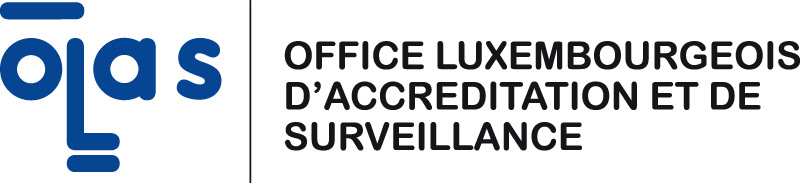 Laboratoire: norme: ISO/IEC 17025norme: ISO/IEC 17025Contact : n° d'accréditation: n° d'accréditation: Rue : version: version: Ville : Pays : Téléphone : Fax : e-mail : Portée d'accréditation d’un laboratoire d'essaisPortée d'accréditation d’un laboratoire d'essaisPortée d'accréditation d’un laboratoire d'essaisPortée d'accréditation d’un laboratoire d'essaisPortée d'accréditation d’un laboratoire d'essaisPortée d'accréditation d’un laboratoire d'essaisDomaine général (Veuillez remplir un tableau pour chaque domaine général) : Domaine général (Veuillez remplir un tableau pour chaque domaine général) : Domaine général (Veuillez remplir un tableau pour chaque domaine général) : Domaine général (Veuillez remplir un tableau pour chaque domaine général) : Domaine général (Veuillez remplir un tableau pour chaque domaine général) : Domaine général (Veuillez remplir un tableau pour chaque domaine général) : Domaines techniques : Domaines techniques : Domaines techniques : Domaines techniques : Domaines techniques : Domaines techniques : Objets soumis à l'essai ou à analyse(ex. produits, matériaux, échantillons, matrices, équipements)Objets soumis à l'essai ou à analyse(ex. produits, matériaux, échantillons, matrices, équipements)Caractéristiques ou propriétés mesuréesPrincipe de mesure et équipement(ex. mesure manuelle ou automatique)Principe de mesure et équipement(ex. mesure manuelle ou automatique)méthodes d'essais (ex. publiées, adaptées, validées internes)Laboratoire: norme: ISO/IEC 17025norme: ISO/IEC 17025Contact : n° d'accréditation: n° d'accréditation: Rue : version: version: Ville : Pays : Téléphone : Fax : e-mail : Portée d'accréditation d’un laboratoire d'étalonnagesPortée d'accréditation d’un laboratoire d'étalonnagesPortée d'accréditation d’un laboratoire d'étalonnagesPortée d'accréditation d’un laboratoire d'étalonnagesPortée d'accréditation d’un laboratoire d'étalonnagesPortée d'accréditation d’un laboratoire d'étalonnagesPortée d'accréditation d’un laboratoire d'étalonnagesDomaines techniques : Domaines techniques : Domaines techniques : Domaines techniques : Domaines techniques : Domaines techniques : Domaines techniques : Objets soumis à l’étalonnage Objets soumis à l’étalonnage Caractéristiques ou propriétés mesuréesMéthodes d’étalonnages(ex. publiées, adaptées, validées internes)Etendue de la mesureEtendue de la mesureCalibration and Measurement Capability (CMC)Incertitude élargie (k=2)Organisme: norme: ISO/IEC 17020norme: ISO/IEC 17020Contact : type d’organisme :type d’organisme :Rue : n° d'accréditation: n° d'accréditation: Ville : version: version: Pays : Téléphone : Fax : e-mail : Portée d'accréditation d’un organisme d’inspectionPortée d'accréditation d’un organisme d’inspectionPortée d'accréditation d’un organisme d’inspectionPortée d'accréditation d’un organisme d’inspectionPortée d'accréditation d’un organisme d’inspectionDomaine général (Veuillez remplir un tableau pour chaque domaine général) : Domaine général (Veuillez remplir un tableau pour chaque domaine général) : Domaine général (Veuillez remplir un tableau pour chaque domaine général) : Domaine général (Veuillez remplir un tableau pour chaque domaine général) : Domaine général (Veuillez remplir un tableau pour chaque domaine général) : Domaines techniques : Domaines techniques : Domaines techniques : Domaines techniques : Domaines techniques : Objet des inspectionsinstallations, immeubles, appareils, dispositifs, composants, équipements,…Objet des inspectionsinstallations, immeubles, appareils, dispositifs, composants, équipements,…Phase et type d’inspectioninspection avant mise en exploitation, finale, périodique, préalable, avant livraison, de conformité, de nouveaux produits, …Phase et type d’inspectioninspection avant mise en exploitation, finale, périodique, préalable, avant livraison, de conformité, de nouveaux produits, …Référentiels- normes,- textes réglementaires,- textes de référence,- procédures internes,- spécifications techniquesOrganisme: norme: ISO/IEC 17065Contact : n° d'accréditation: Rue : version: Ville : Pays : Téléphone : Fax : e-mail : Portée d'accréditation d’un organisme de certification de produitsPortée d'accréditation d’un organisme de certification de produitsPortée d'accréditation d’un organisme de certification de produitsPortée d'accréditation d’un organisme de certification de produitsDomaine général (Veuillez remplir un tableau pour chaque domaine général) : Domaine général (Veuillez remplir un tableau pour chaque domaine général) : Domaine général (Veuillez remplir un tableau pour chaque domaine général) : Domaine général (Veuillez remplir un tableau pour chaque domaine général) : Domaines techniques : Domaines techniques : Domaines techniques : Domaines techniques : produits ou groupes de matériauxproduits ou groupes de matériauxréférentiels- normes,- textes réglementaires,- directives européennes.référentiels- normes,- textes réglementaires,- directives européennes.